Kouření škodíProč když kuřák slyší, že na kouření zemřelo asi 1 000 000 lidí,  nepřestane? Protože ta chuť té cigarety je jako pro malé dítě sladkosti a prostě nepřestane. Na světě kouří 99% dospělých. Nekuřte, škodí to vám i vašemu okolí… Chráníte si snad život tak, že kouříte? Radím vám dobře, nekuřte! 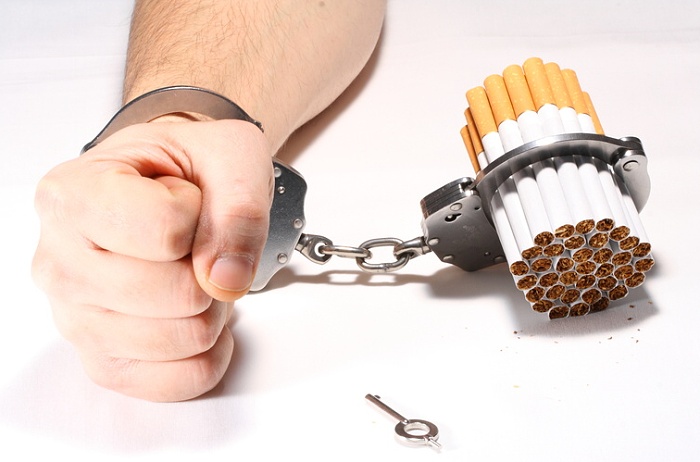 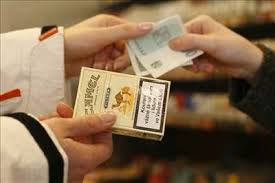 